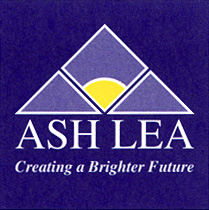 Owthorpe Road, Cotgrave,Nottingham NG12 3PATel: 0115 989 2744  e-mail: reception@ashlea.notts.sch.uk26th October 2018Dear Parents,With the use of our new curriculum and the increasing amount of practical and hands on learning taking place in the classroom we are currently using Evidence for Learning to gather, annotate, assess, manage and curate evidence of children’s learning and their learning journeys. This app has enabled us to use the video and photographic evidence, along with teacher annotation, to quickly create and store a learner profile for each student which contains a story of their learning journey at school. We would now like to use the app to share this evidence with you. Each parent will receive a unique user name and password which will give you access to a secure portal where you can view evidence we have collected. This will enable you to follow progress and share moments with your child at home. You will also be able to comment from home, maybe sharing some evidence of new learning you have seen or just to let us know how proud you are of what you have seen.  The photos will remain on the portal and accessible to parents for the current school year.The nature of the group learning means that sometimes photographs used may contain images of other children in the school or class. In order for us to go forward with this we would like to gain your consent to allow your child’s image to be used both in their own and others profiles. It is important to remember that this is a secure portal and while you are the only one who can see your own child’s profile, it will only be other parents of the school who will see theirs. This is a fantastic opportunity for us to be able to share what is happening in school with you on a regular basis and ask that you could complete and return the slip below to confirm you are happy to use the parent portal and for your child’s image to appear in group photos. Please return by 9/11/2018 as we would like the portal to go live as soon as possible. Any concerns or questions please feel free to contact the school. If you wish to withdraw consent at any time please contact the school office on 0115 9892744 or reception@ashlea.notts.sch.ukYours SincerelyDawn Wigley (Head Teacher)--------------------------------------------------------------------------------------------------------------------------Child’s Name __________________________________ Date_________________________I would like to access the Evidence for Learning Parent Portal   □I give consent for my child’s image to appear on other children’s profiles  □Signed __________________________________   Name ___________________________________